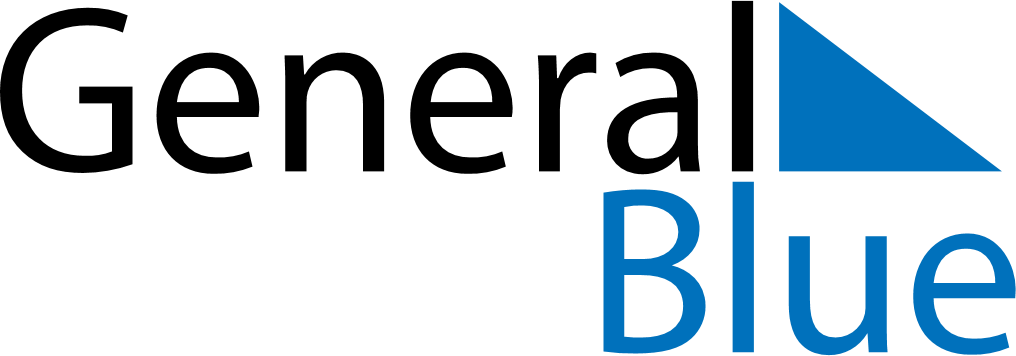 April 2024April 2024April 2024April 2024April 2024April 2024Jurm, Badakhshan, AfghanistanJurm, Badakhshan, AfghanistanJurm, Badakhshan, AfghanistanJurm, Badakhshan, AfghanistanJurm, Badakhshan, AfghanistanJurm, Badakhshan, AfghanistanSunday Monday Tuesday Wednesday Thursday Friday Saturday 1 2 3 4 5 6 Sunrise: 5:32 AM Sunset: 6:08 PM Daylight: 12 hours and 36 minutes. Sunrise: 5:30 AM Sunset: 6:09 PM Daylight: 12 hours and 38 minutes. Sunrise: 5:29 AM Sunset: 6:10 PM Daylight: 12 hours and 41 minutes. Sunrise: 5:27 AM Sunset: 6:11 PM Daylight: 12 hours and 43 minutes. Sunrise: 5:26 AM Sunset: 6:12 PM Daylight: 12 hours and 45 minutes. Sunrise: 5:25 AM Sunset: 6:13 PM Daylight: 12 hours and 47 minutes. 7 8 9 10 11 12 13 Sunrise: 5:23 AM Sunset: 6:13 PM Daylight: 12 hours and 50 minutes. Sunrise: 5:22 AM Sunset: 6:14 PM Daylight: 12 hours and 52 minutes. Sunrise: 5:20 AM Sunset: 6:15 PM Daylight: 12 hours and 54 minutes. Sunrise: 5:19 AM Sunset: 6:16 PM Daylight: 12 hours and 57 minutes. Sunrise: 5:17 AM Sunset: 6:17 PM Daylight: 12 hours and 59 minutes. Sunrise: 5:16 AM Sunset: 6:18 PM Daylight: 13 hours and 1 minute. Sunrise: 5:15 AM Sunset: 6:19 PM Daylight: 13 hours and 3 minutes. 14 15 16 17 18 19 20 Sunrise: 5:13 AM Sunset: 6:20 PM Daylight: 13 hours and 6 minutes. Sunrise: 5:12 AM Sunset: 6:20 PM Daylight: 13 hours and 8 minutes. Sunrise: 5:11 AM Sunset: 6:21 PM Daylight: 13 hours and 10 minutes. Sunrise: 5:09 AM Sunset: 6:22 PM Daylight: 13 hours and 12 minutes. Sunrise: 5:08 AM Sunset: 6:23 PM Daylight: 13 hours and 15 minutes. Sunrise: 5:07 AM Sunset: 6:24 PM Daylight: 13 hours and 17 minutes. Sunrise: 5:05 AM Sunset: 6:25 PM Daylight: 13 hours and 19 minutes. 21 22 23 24 25 26 27 Sunrise: 5:04 AM Sunset: 6:26 PM Daylight: 13 hours and 21 minutes. Sunrise: 5:03 AM Sunset: 6:27 PM Daylight: 13 hours and 23 minutes. Sunrise: 5:01 AM Sunset: 6:27 PM Daylight: 13 hours and 26 minutes. Sunrise: 5:00 AM Sunset: 6:28 PM Daylight: 13 hours and 28 minutes. Sunrise: 4:59 AM Sunset: 6:29 PM Daylight: 13 hours and 30 minutes. Sunrise: 4:58 AM Sunset: 6:30 PM Daylight: 13 hours and 32 minutes. Sunrise: 4:57 AM Sunset: 6:31 PM Daylight: 13 hours and 34 minutes. 28 29 30 Sunrise: 4:55 AM Sunset: 6:32 PM Daylight: 13 hours and 36 minutes. Sunrise: 4:54 AM Sunset: 6:33 PM Daylight: 13 hours and 38 minutes. Sunrise: 4:53 AM Sunset: 6:34 PM Daylight: 13 hours and 40 minutes. 